Tuesday 12thJanuary Home Learning Year 6Maths: 1. Warm-upAnswer the maths ‘Warm-up’ questions below. A large copy of the questions is attached on Google Classroom.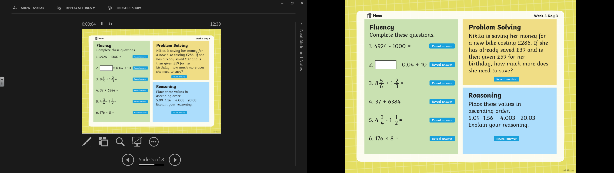 2. Long DivisionCLICK ON THE LINK BELOW TO VIEW THE VIDEOS ABOUT HOW TO USE THE LONG DIVISION METHOD:https://whiterosemaths.com/homelearning/year-6/week-6-number-addition-subtraction-multiplication-division/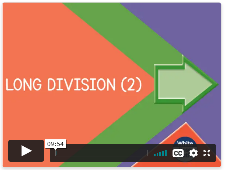 THERE ARE 3 VIDEOS YOU CAN WATCH.Record the answers to the division questions on a Google doc. The question sheet is attached on Google Classroom.The question sheet looks like this! 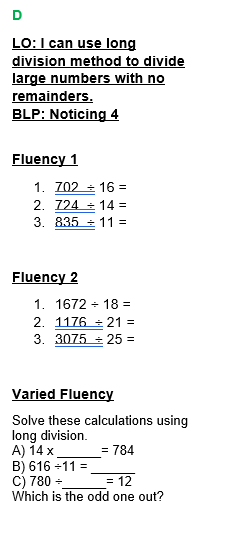 Use the Steps to Success to help you. A large version is on Google Classroom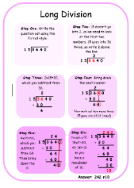 Reading: Look at the Reading Inference Worksheet. Read the text extracts and then answer the questions. Remember to use evidence from the text.There are TWO inference questions to answer:The worksheet looks like this!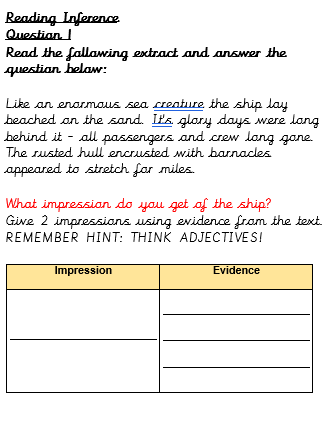 Remember the worksheet has 2 pages!EnglishGrammar:VIEW THE POWERPOINT IN GOOGLE CLASSROOM TO HELP YOU:Complete the TWO worksheets:1. Apostrophe for Possession2. Apostrophe for ContractionPPA SESSIONSEE THE WORK POSTED BY MRS WHITE AND MRS WALKER.